Как обезопасить себя при залповых ливнях и потопах: памятка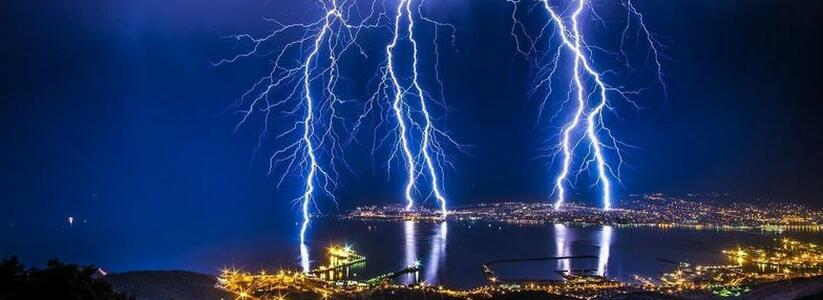 МКУ г. Сочи «ЕДДС г. Сочи» рекомендует руководствоваться следующими правилами безопасности:• При получении информации о выпадении обильных осадков воздержитесь от поездок по городу, по возможности оставайтесь в квартире или на работе.• Если сильный дождь застал вас на улице, не спускайтесь в подземные переходы и другие заглубленные помещения. Постарайтесь укрыться в зданиях, расположенных выше возможного уровня подтопления.• Если здание (помещение), в котором вы находитесь, подтапливает, постарайтесь покинуть его и перейти на ближайшую возвышенность.Рекомендации для водителей при сильных ливнях:• Заранее перепаркуйте автомобили из низинных мест, не паркуйте машины под аварийными деревьями и рекламными конструкциями.• Не оставляйте автомобили на стоянках в местах, где часто происходят подтопления.• Если сильный дождь застал вас в личном транспорте, не пытайтесь преодолеть подтопленные участки. Медленно перестройтесь в крайний правый ряд (на обочину) и, не прибегая к экстренному торможению, прекратите движение. Включите аварийные огни и переждите ливень. В случае стремительного пребывания воды покиньте транспортное средство и пройдите на возвышенный участок местности или в ближайшее здание.С использованием материалов сайта: https://ngnovoros.ru